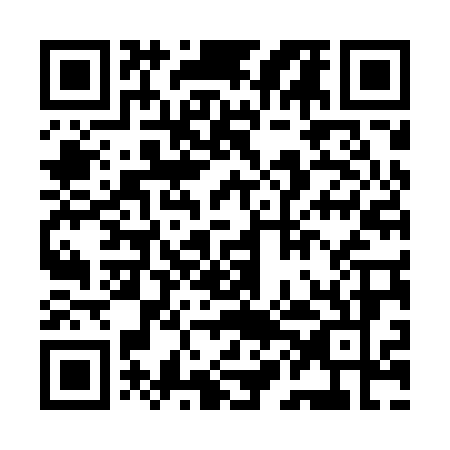 Prayer times for Kovachevets, BulgariaWed 1 May 2024 - Fri 31 May 2024High Latitude Method: Angle Based RulePrayer Calculation Method: Muslim World LeagueAsar Calculation Method: HanafiPrayer times provided by https://www.salahtimes.comDateDayFajrSunriseDhuhrAsrMaghribIsha1Wed4:166:081:136:118:1810:032Thu4:146:071:136:128:1910:053Fri4:126:051:126:128:2010:064Sat4:106:041:126:138:2110:085Sun4:086:031:126:148:2210:106Mon4:066:021:126:158:2310:127Tue4:046:001:126:158:2510:138Wed4:025:591:126:168:2610:159Thu4:005:581:126:168:2710:1710Fri3:585:571:126:178:2810:1911Sat3:565:551:126:188:2910:2012Sun3:555:541:126:188:3010:2213Mon3:535:531:126:198:3110:2414Tue3:515:521:126:208:3210:2515Wed3:495:511:126:208:3310:2716Thu3:475:501:126:218:3510:2917Fri3:465:491:126:228:3610:3118Sat3:445:481:126:228:3710:3219Sun3:425:471:126:238:3810:3420Mon3:415:461:126:238:3910:3621Tue3:395:451:126:248:4010:3722Wed3:375:441:126:258:4110:3923Thu3:365:441:126:258:4210:4024Fri3:345:431:126:268:4310:4225Sat3:335:421:136:268:4410:4426Sun3:315:411:136:278:4410:4527Mon3:305:411:136:278:4510:4728Tue3:295:401:136:288:4610:4829Wed3:275:391:136:288:4710:5030Thu3:265:391:136:298:4810:5131Fri3:255:381:136:298:4910:52